Le consommacteur et le producteur s’engagent à respecter la charte de l’AMAP.Nom du Consommacteur: ....................................................................................................……………..Adresse: ................................................................................................................................................... Téléphone: domicile…………………………........... portable……………………………….…….................. Adresse électronique: ................................................................................................................................Monsieur Simian , apiculteur-récoltant,  propose pour cette commande test, du miel toutes fleurs, de bourdaine et du crémeux, de ses ruches de Listrac, Avensan et St Laurent .Par la suite, car nous sommes en fin de saison, l’offre sera élargie avec des miels d’acacia et de bruyère (même provenance), miel de châtaignier et de forêt de Dordogne, de printemps et de tournesol  de Charente.De la propolis alcoolique, en flacon de 20 ml est également produite par l’apiculteur. Vous découvrirez ses nombreuses propriétés antibactériennes, immunostimulantes, cicatrisantes….expliquées par le producteur.  «Le miel est le seul produit sucrant naturel  »  profitons-en !!En cas d’empêchement de votre part le jour de la livraison, nous vous encourageons vivement à faire récupérer votre colis par une autre personne. Nous vous invitons à relire attentivement les termes de votre engagement, figurant dans le document d’adhésion.Le règlement est effectué en un chèque  libellé à l’ordre de monsieur Bernard SimianNuméro du chèque :                                                        Banque :Date et signature du Consommacteur				Signature du ProducteurMERCI D’APPORTER VOTRE CONTRAT IMPRIMÉ-------------------------------------------------- (partie remise au consommacteur) -------------------------------------------------------- AMAPlanète : Contrat Miel							ReçuMme DOUZAMY  / Mme CORRAL (rayer les mentions inutiles), coordinatrice de l’AMAPlanète, atteste avoir reçu de M ………………………………………………….…., pour  confirmation de son engagement d'achat de Miel.Et en règlement du contrat,  un chèque de  ……………€  Date et signature de la coordinatriceRAPPEL : Livraison de 18 h 45 à 19 h 45 à Fongravey ( préau ALSH), le jeudi 26 mars 2015Vos coordinatrices/  sabine.douzamy@laposte.net joelle.corral@free.fr 06 82 50 12 29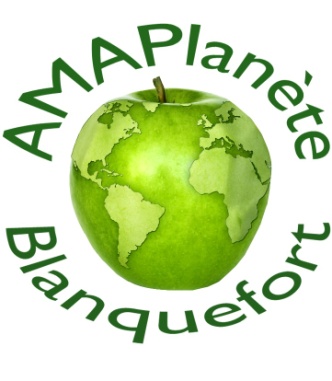 Contrat d’engagement avecM Bernard SIMIAN,MIELApiculteur à LudonLivraison le 26 mars de la commande TESTProduitConditionnementPrix HTTVAPrix TTCQuantitéMontantMiel toutes fleurs 500gr6,63 €0,37 €7,00 €Miel Bourdaine 500gr6,63 €0,37 €7,00 €Miel crémeux                    500gr6,63 €0,37 €7,00 €Propolis alcoolique20 ml8,53 €0,47 €9,00 €TOTAL